Friday 10th September 2021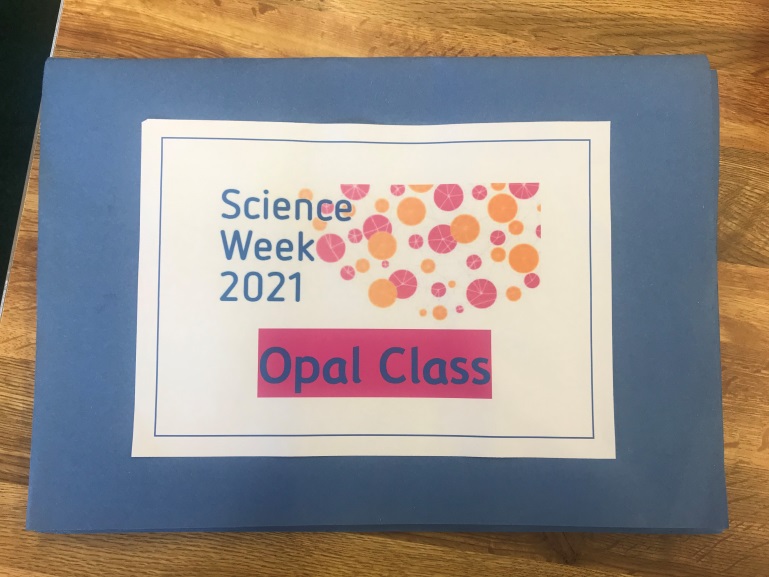 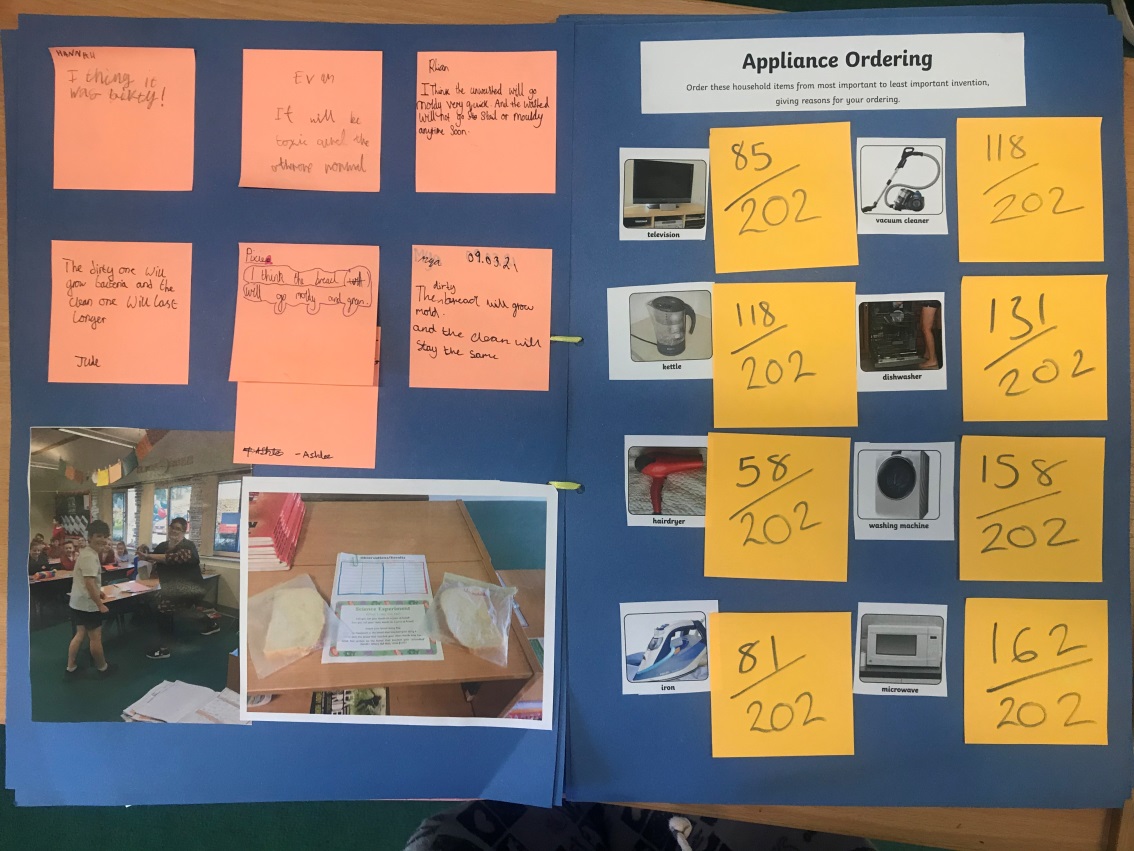 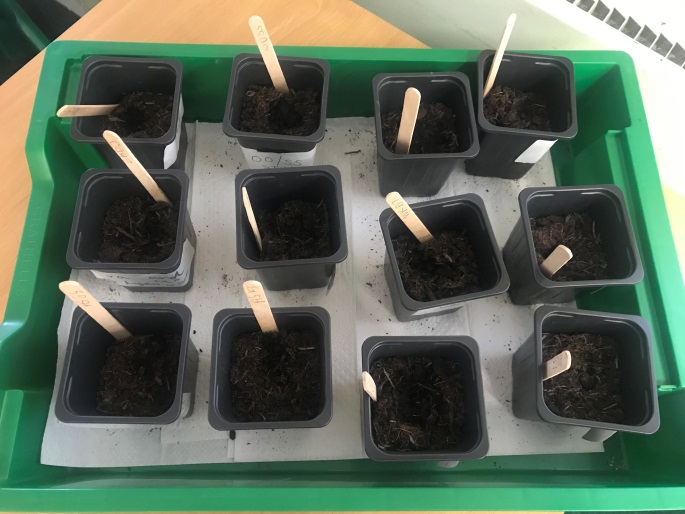 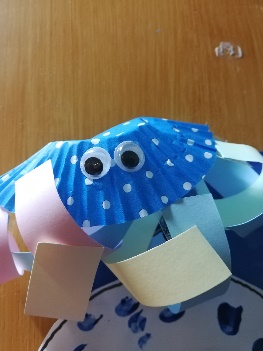 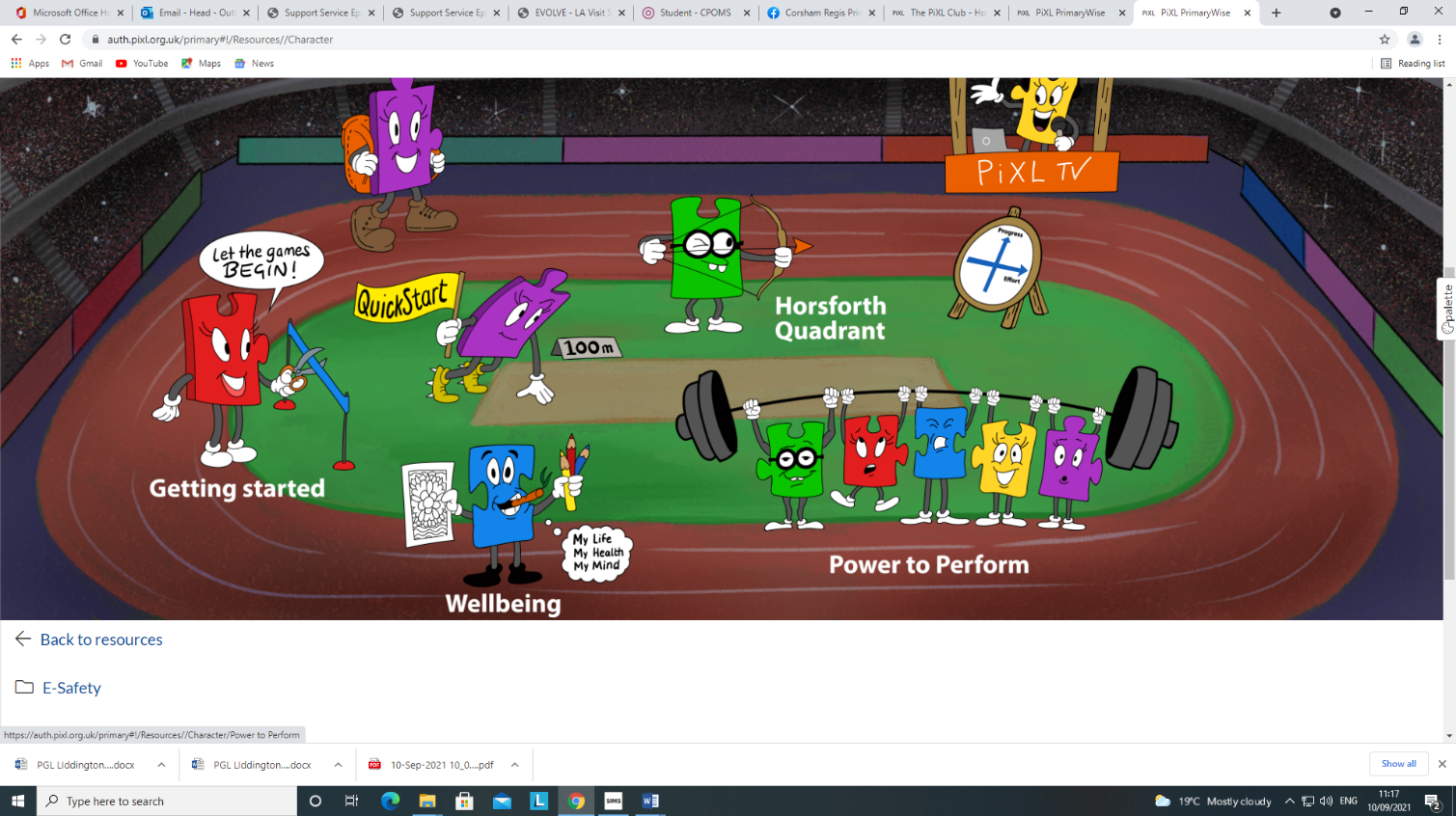 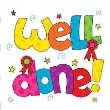 